					                                                            Rønne den 22. februar 2023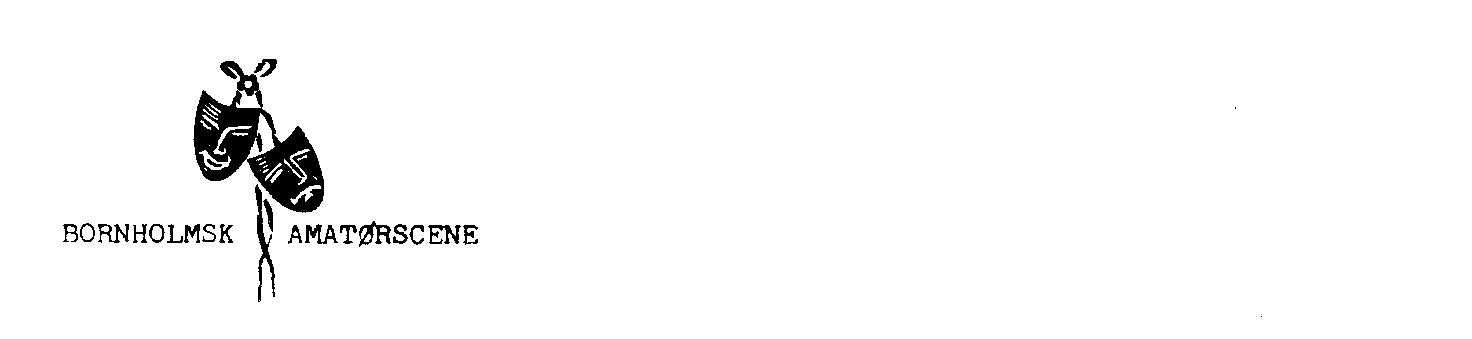 Referat af Bornholmsk Amatørscenes ordinære generalforsamlingTorsdag den 22. februar 2024 kl. 19.00 i Café’en på Rønne TheaterFormand Brian Horst Sørensen bød de fremmødte velkommen.Derefter blev sangen Per Koffed sunget, som indledningDAGSORDEN:0.	Valg af dirigent        Bestyrelsen foreslog Ebbe Munch Larsen som blev valgt og konstaterede at generalforsamlingen var lovlig              indkaldt. På hjemmesiden 4. februar 2024, på mail til medlemmer 8. februar 2024 samt en reminder på                                                mail den 15. februar 2024. Ligeledes adviseret på facebook.      1.	Formandens beretning:Bornholmsk Amatørscene - Formanjs berætninj for 2023.Vi hâr au i år set nonna udå vora medlemmer forlada lived.Vores æresmedlem Lars P. Dahl e gåd bort, - å Camilla Cordua som hâr mævirkad i flera å BA&#39;s teaterstykkerhâr på ulykkelig vis mistad lived.Jâ håber I ve rajsa jær å æra dom mæ et minuts stilhed!Tak.2023 va – som I ju vedd - åred hvor goa folk sâ farvæl te bestyrelsespåster i Bornholmsk Amatørscena, å vifik nya folk inj, bådde nyer formanj, næstformanj å ny sekretær. Ajle e gåd te opgavan mæ gejst å godthumør, så tak for det. Hær ve jâ dog gjerna saj kassererinj en ekstra stor tak, for de e dajligt å hâ denj goastabiliteten, som vi hâr i daj. Vi hâr jo en del udgjefter, å unjeskodd, i år som i år, hvor vi inte hâr nânjbilletinjtægt… å dær e de ju vigtigt å hâ en erfarinj kasserera, som kanj forvissa vos om a ded inte ser heltsvort ud, sæl om vi tærer på kassabeholdninjen.Livæl hâr vi i bestyrelsen i åred, som e gåd, kjekkad en del på vora udgjefter. Særlig husalajan for voreslager e en stor påst, som ser al for stor ud, men hvor vi inte har funjed en bær løsninj – inu, alse. Tegjengjæl fânt vi udå a vi kanj spâra på en forsikrinjsudgjeft nu frå 2024, å vi snakker ota om hvordan vi kanjhojla udgjefterna neda… hvornår BA gjer gaver hâr til eksempel vad på snak flera gonga.Denj storsta gavan vi hâr gjed ud i år va te Rønna Theater – som i 2023 fajrada 200 års jubeliom. De skujleinte gå stilla for saj, å vi e majed glâ for a vi kunje begava teâtered ver å lava en del å jubelioms-kabareten,som ble opført i starten å december. Då fik jâ lov å prøva kræfter mæ en teaterproduktion i rollan somformanj for forsta gång, - å ded gjek semænj majed godt, synes jâ. Vi lykkedes mæ en flot festforestilling –”Râsapâsinj i piblamarken”, som bestyrelsen accepterada a jâ skrev samman å replikker frå Wessels to goa,gamla stykker. Tak te ajle di rutinerade kræfter, som jolp te bådde mæ kulisser, rekvisitter å skuespil – å takte di nye som au va på bânan mæ sminka å skuespil. Det stora arbaj va ded mesta udå gavan, så dedkostada inte BA så många pænja. Å bådde publikum å Rønna Theater va glâ for forestillinjen.Au stor tak hærfrå te Mette Gude å Søren Jensen for å sponsera di 200 halla smorda bollerna, somBornholmsk Amatørscena forærade di mæverkende aktørerna. Di gjore lykka, ska jâ hælsa å saj!3. august vâ au en lykkans dâ! Då fik jâ en email frå Finn Rubi Mortensen, som hadde arrad nonna gamlastilahæfter frå sinj far, som hadde dom frå sinj fâr. Ded va nonna borrinjholmska komedier hanj - farfârinjalse - hadde skrevved å som hanj - bællabællinj - inte viste va hanj skujle gjorra å. Jâ I kanj ju nok tænkjajær, a jâ va fyr å flamma me’ed samma, å injan dâjn va omma hadde ja troffed dom – ja, hansa konna va aumæ – te kaffe på enj café i Gudhjem; Jâ hadde fåd overdrâgad di håndskrevvena komedierna; Å jâ haddefåd lov te a Bornholmsk Amatørscena frit fremover må opføra dom! Di va lykkelia auer a di hadde funjedgoa fok te å ta saj å di stilahæfterna. Ja, å lykkelier vâ jâ mæ. Ja, jâ fikj enjdå aftalan om a vi må opføra diværkerna, som alse e skrevvena i Nexø udå Henry Mortensen, på skrift. Lissom jâ au hâr fåd skriftligjortdenj aftâlan Bornholmsk Amatørscena hâr haft i monga år me Helene Hjort å henjes brødra om a vi måopføra værker udå Hans Hjorth. Tak te bådde Finn Rubi Mortensen å Helene Hjorth for på dænj mådanj åhjælpa vos mæ å hojla denj borrinjholmska komedian i live.Helene Hjorth kunje for resten inte hjælpa mæ å opklâra hvor denj flotta håndbroderda døgginj, somfremkom ver sista generalforsamlinj, kommer frå. Sæl om hon bådde fotograferde, å sendte billeder te sinjbroer... så de e stadi et mysterium, dær venter på sin opklârinj.Bestyrelsen motâr âu fortsat henvendelser frå folk, som gjerna ve foræra vos særlia rekvisitter, kostumer,parykker mæ mera, som vi gjerna tar imo mæ de forbehojled, at vi så disporerer auer sâgerna som vi ve.For vi har många sâger på lager – sæl om vi i efteråred rømmada lid ud på en arbajsdâ for bestyrelsen. Takte Mia Blom for sammen me Mette gude å jælpa så godt te mæ sortering bland kostumer å smårekvistitter,– sæl om du valde å træda ud å bestyrelsen i juni, Mia, e du stâdi mæ på å løfta en stor opgava omkinjkostumerna! Tak for det.Ja, å du repræsenterer ju âu Bornholmsk Amatørscena i Rønna Theaters bestyrelse sammen mæ ErikHørringsen. De e dajlit a I føller plânerna omkring renovering å ombygninj så tæt, så vi kanj lægga voreplâner dærefter. Ja, tak for ajle di kræfterna, I lægger i bestyrelsen dær te gaun for vos ajle.Jâ ve au gjerna saj Rønna Theater tak for a vi kanj varra hær i hused te vores bestyrelsesmøder. De e vimajed glâ for. Å tak te Fanikke, som hjælper os med vores mailkonti. … Å kansje e dær nânj jâ glemmer åtakka? Ja, jâ ve i hvert fald takka daj, som e medlem å Bornholmsk Amatørscena.Så hær te sist ve jâ gjerna, a vi ijen rejser vos å gâler ed leve for Bornholmsk Amatørscenes fremtid.3 gånga hurra.Lænje leve Bornholmsk Amatørscena. Hurra - hurra – hurra.Brian Horst Sørensen,FormanjBornholmsk Amatørscene 22. februar 2023      Formandens beretning er godkendt med rosende kommentarer fra flere medlemmer. En smuk,fantastisk og       fyldestgørende beretning.      2.	Kassereren fremlægger det reviderede regnskab (kopi medsendt)             Der spørges ind til lagerrum for kostumer, da det er en stor udgiftspost. Et medlem vil undersøge om der er              er muligheder for opmagasinering et andet sted som måske er ledigt. Brian hører nærmere.             Der luftes også muligheden for at holde loppemarked og skære ned på kostumelageret og få lidt indtægt på             den måde.3.	Valg af medlemmer til bestyrelsenDisse er på valg: Brian Horst Sørensen – for 2 års periode-  GenvalgtesSøren Jensen – for 2 års periode-  GenvalgtesMia Blom (udtrådt) – for 1 års periode-  Genopstillede ikke.Disse er ikke på valg i år:Mette Helt GudeOle B. JohansenBestyrelsen pegede på Benny Hansen, som blev valgt til bestyrelsen. Benny er valgt for den 1 årige periode som resterede af Mia Bloms valgperiode.   Valg af suppleant og revisor, samt medlemmer til repræsentantskabet i Rønne TheaterValg af suppleanter –	i år er Erik Hørringsen på valg – for 2 års periode -Genvalgt	Jimmy Toghøj Hærup er ikke på valg i årValg af revisor – 	i år er Lisbeth Krak Hansen på valg- Genvalgt	Lene Borg er ikke på valg i årValg af medlemmer og personlige suppleanter til Rønne Theaters repræsentantskabNuværende medlemmer:		Nuværende suppleanter (sideordnede):Brian Horst Sørensen- Genvalgtes			Anne-Grethe Rasmussen- GenvalgtesErik Hørringsen- Genvalgtes	 		Charlotte Kozuch-GenvalgtesMia Blom- Genvalgtes		 	                             Jimmy Toghøj Hærup- GenvalgtesSøren Jensen- GenvalgtesEbbe Munch Larsen- Genvalgtes	Bestyrelsen forelægger sine planer for den kommende periodeBestyrelsen har planer om  at opføre stykket “Præstapajans hævn” af Henry Mortensen. Formanden/BA er blevet kontaktet af Henry Mortensens barnebarn, som har foræret BA flere kladdehæfter med håndskrevne stykker på Bornholmsk. Formanden  har gennemlæst stykkerne og vi er i bestyrelsen blevet enige om at opføre et stykke som BA ikke tidligere har opført. Formanden gengiver et kort resume af stykket under generalforsamlingen.Der vil blive tale om ca 11 forestillinger i november 2024. Der tales ligeledes om at vi måske skal forsøge med 2 forestillinger om lørdagen, så der bliver nogle flere eftermiddagsforestillinger. Der er flere medlemmer der synes det lyder fornuftigt, gerne midt på eftermiddagen.Da stykket er håndskrevet, skal det renskrives, så det kan læses af alle. Dette arbejde er vi i gang med. Vi kan sagtens være flere som kan hjælpe i BA med dette hvis nogen har lyst at renskrive nogle sider. Formanden skal da kontaktes da han har oversigt over hvilke sider der er ved at blive renskrevet.Fastsættelse af årskontingent p.t. kr. 100,- pr. medlem uændret dette år.Behandling af indkomne forslag (skal være bestyrelsen i hænde senest 5 dage før generalforsamlingen) Ingen indkomne forslag.EventueltDer var stor ros til formanden og bestyrelsen for arbejdet med Bornholmsk Amatørscene og anerkendelse af det frivillige arbejde.ReferentMette Gude